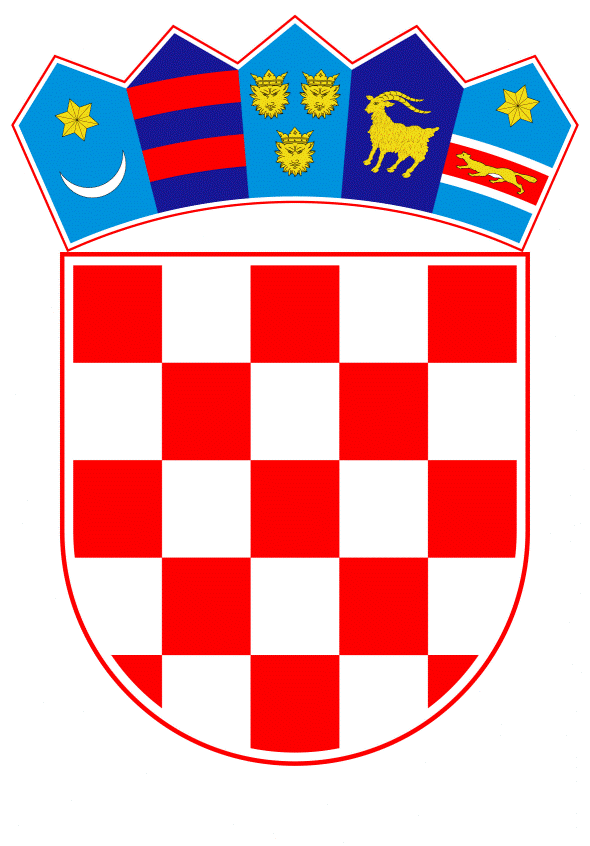 VLADA REPUBLIKE HRVATSKEZagreb, 12. svibnja 2022.______________________________________________________________________________________________________________________________________________________________________________________________________________________________Banski dvori | Trg sv. Marka 2  | 10000 Zagreb | tel. 01 4569 222 | vlada.gov.hrP R I J E D L O G  Na temelju članka 7. Zakona o sklapanju i izvršavanju međunarodnih ugovora („Narodne novine“, broj 28/96.), Vlada Republike Hrvatske je na sjednici održanoj                        2022. donijelaO D L U K Uo pokretanju postupka za sklapanje Drugog dodatnog protokola uz Konvenciju o kibernetičkom kriminalu o pojačanoj suradnji i otkrivanju elektroničkih dokazaI.Na temelju članka 139. Ustava Republike Hrvatske („Narodne novine“, br. 85/10. – pročišćeni tekst i 5/14. – Odluka Ustavnog suda Republike Hrvatske) pokreće se postupak za sklapanje Drugog dodatnog protokola uz Konvenciju o kibernetičkom kriminalu o pojačanoj suradnji i otkrivanju elektroničkih dokaza (u daljnjem tekstu: Drugi dodatni protokol).II.Konvencija o kibernetičkom kriminalu (dalje u tekstu: Konvencija) sastavljena je u Budimpešti, 23. studenog 2001. Hrvatski sabor potvrdio je Konvenciju 3. srpnja 2002. („Narodne novine – Međunarodni ugovori“, broj 9/02.), te je ona stupila na snagu u odnosu na Republiku Hrvatsku dana 1. srpnja 2004. („Narodne novine – Međunarodni ugovori“, broj 4/04.). Dodatni protokol uz Konvenciju o kibernetičkom kriminalu o inkriminiranju djela rasističke i ksenofobne naravi počinjenih pomoću računalnih sustava sastavljen je u Strasbourgu dana 28. siječnja 2003. Republika Hrvatska potpisala je Dodatni protokol dana 26. ožujka 2003. Hrvatski sabor ga je potvrdio 9. svibnja 2008. („Narodne novine – Međunarodni ugovori“, broj 4/08.), te je on stupio na snagu u odnosu na Republiku Hrvatsku 1. studenog 2008. („Narodne novine – Međunarodni ugovori“, broj 7/08.). Drugi dodatni protokol usvojen je na sastanku Odbora ministara Vijeća Europe, održanom 17. studenog 2021., te će biti otvoren za potpisivanje 12. svibnja 2022. u okviru Međunarodne konferencije o pojačanoj suradnji i otkrivanju elektroničkih dokaza.III.Drugim dodatnim protokolom predviđeni su postupci za poboljšanje prekograničnog pristupa elektroničkim dokazima i visoka razina zaštitnih mjera. Njegovo stupanje na snagu doprinijet će borbi protiv kibernetičkog kriminala i drugih oblika kriminala na globalnoj razini olakšavanjem suradnje između država stranaka Drugog dodatnog protokola. Drugim dodatnim protokolom predviđene su odgovarajuće zaštitne mjere u pogledu međunarodnih prijenosa osobnih podataka koji su u skladu s mjerodavnim zakonodavstvom Europske unije o zaštiti podataka, kojima će se, po njegovom stupanju na snagu, olakšati protok podataka između država članica Europske unije koje su stranke Drugog dodatnog protokola i trećih država, koje su stranke Drugog dodatnog protokola.Drugim dodatnim protokolom pružaju se alati za pojačanu suradnju i otkrivanje elektroničkih dokaza, kao što su zahtjevi za informacijama o registraciji naziva domene, otkrivanje podataka o pretplatnicima, postupci za jačanje međunarodne suradnje među tijelima u otkrivanju pohranjenih računalnih podataka, izvršavanje naloga druge stranke za ubrzano podnošenje podataka o pretplatnicima i podataka o prometu, ubrzano otkrivanje pohranjenih računalnih podataka u hitnim situacijama, postupci koji se odnose na uzajamnu pomoć u hitnim situacijama, videokonferencije, zajednički istražni timovi i zajedničke istrage, uključujući zaštitne mjere za zaštitu osobnih podataka.IV.Prihvaća se tekst Drugog dodatnog protokola.Tekst Drugog dodatnog protokola iz stavka 1. ove točke sastavni je dio ove Odluke.V.Ovlašćuje se ministar pravosuđa i uprave da, u ime Republike Hrvatske, potpiše, podložno ratifikaciji, Drugi dodatni protokol.VI.Za provedbu ove Odluke nije potrebno osigurati dodatna sredstva u državnom proračunu Republike Hrvatske.VII.Drugi dodatni protokol podliježe potvrđivanju sukladno članku 18. Zakona o sklapanju i izvršavanju međunarodnih ugovora.VIII.Ova Odluka stupa na snagu danom donošenja.Klasa:Urbroj:Zagreb,	PREDSJEDNIK	mr.sc. Andrej PlenkovićOBRAZLOŽENJEU točki I. navodi se Ustavna osnova na temelju koje se pokreće postupak za sklapanje Drugog dodatnog protokola.U točki II. navodi se ocjena dosadašnjih odnosa između Republike Hrvatske i Vijeća Europe.Sprječavanje i borba protiv kibernetičkog kriminala jedan je od prioriteta Vijeća Europe. U tom pogledu Vijeće Europe je kontinuirano pojačavalo napore, temeljeći svoje djelovanje na poštivanju ljudskih prava, vladavine prava i demokracije.Republika Hrvatska je punopravnom članicom Vijeća Europe postala 6. studenoga 1996. godine. U okolnostima uznapredovale suradnje s Vijećem Europe, Republika Hrvatska je sustavno prilagođavala nacionalno zakonodavstvo europskim standardima i standardima Vijeća Europe u skladu s međunarodno pravnim instrumentima na području borbe protiv svih vrsta kriminala, pa tako i kibernetičkog kriminala.U točki III. navode se razlozi zbog kojih se predlaže sklapanje Drugog dodatnog protokola. Vlada Republike Hrvatske odlučna je u iskorjenjivanju kibernetičkog kriminala uvođenjem novih mehanizama koji dopunjuju postojeće međunarodne pravne instrumente u ovom području. Nadalje, radi učinkovite borbe protiv globalne prijetnje koju predstavlja kibernetički kriminal potrebno je poticati usku međunarodnu suradnju između država stranaka Drugog dodatnog protokola.Europska unija ne može potpisati odnosno postati strankom Drugog dodatnog protokola, već isto mogu učiniti samo države članice, na temelju ovlaštenja da to učine, u interesu Europske unije, nakon provođenja odgovarajućih postupaka u tu svrhu na razini Europske unije, te potom provođenja unutarnjih pravnih postupaka sukladno svom nacionalnom zakonodavstvu. Odluka Vijeća EU o ovlašćivanju država članica da u interesu Europske unije potpišu Drugi dodatni protokol uz Konvenciju o kibernetičkom kriminalu o pojačanoj suradnji i otkrivanju elektroničkih dokaza, (6427/22) od 29. ožujka 2022., objavljena je na Delegates Portalu kao i Odluka Vijeća o ovlašćivanju država članica da u interesu Europske unije ratificiraju Drugi dodatni protokol uz Konvenciju o kibernetičkom kriminalu o pojačanoj suradnji i otkrivanju elektroničkih dokaza (6438/22). Obje Odluke sadrže Prilog u kojem se navodi mogućnost davanja rezervi, izjava, obavijesti, priopćenja i naznaka na Drugi dodatni protokol glavnom tajniku Vijeća Europe od strane država članica EU. Vezano uz sadržaj dokumenta Priloga navedenim Odlukama bit će potrebno odgovarajuće postupanje u fazi potvrđivanja Drugog dodatnog protokola.	U točki IV. navodi se da se prihvaća tekst Drugog dodatnog protokola, koji čini sastavni dio ove Odluke.U točki V. navodi se da se ovlašćuje ministar pravosuđa i uprave da, u ime Republike Hrvatske, potpiše, podložno ratifikaciji, Drugi dodatni protokol.U točki VI. navodi se da izvršavanje Drugog dodatnog protokola neće zahtijevati osiguranje dodatnih financijskih sredstava iz državnog proračuna Republike Hrvatske, kako je to navedeno u PFU obrascu Ministarstva pravosuđa i uprave.U točki VII. navodi se da Drugi dodatni protokol zahtijeva izmjenu postojećih zakona, te podliježe potvrđivanju prema članku 18. Zakona o sklapanju i izvršavanju međunarodnih ugovora.U točki VIII. Navodi se da Odluka stupa na snagu danom donošenja.Predlagatelj:Ministarstvo pravosuđa i upravePredmet:Prijedlog odluke o pokretanju postupka za sklapanje Drugog dodatnog protokola uz Konvenciju o kibernetičkom kriminalu o pojačanoj suradnji i otkrivanju elektroničkih dokaza